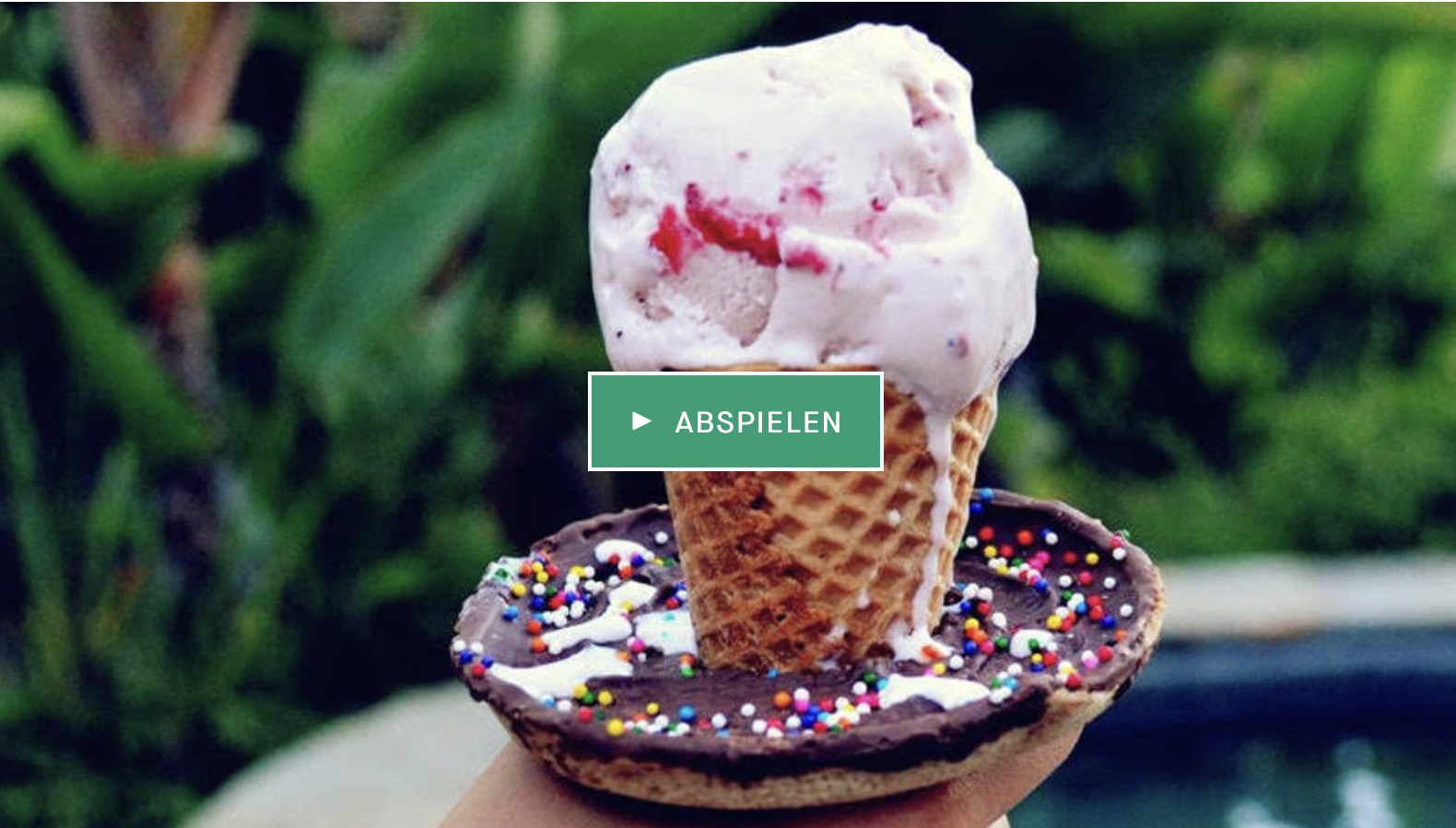 Shark tank task 2: Drip drop: What is the idea? The Drip Drop is an edible ring that slides up onto an ice cream cone and catches the melting drips. This product checks three important boxes: it solves a problem, it tastes good, and it's environmentally friendly. For every ice cream cone that's eaten, there's an average of 3 napkins used to help clean the mess. By using a Drip Drop, you're doing more than just stopping the drips, you're also saving the environment. Where does the idea come from?Sam and Oliver first created this project in 5th grade. “Being middle schoolers, we loved to eat ice cream but always ran into the issue of melting drips and messy hands and clothes! This was an the issue that we set out to solve in our school invention competition.” After lots of tinkering and prototyping the first Drip Drop came to life. Sam and Oliver ended up winning second in the competition and the school offered to fund a patent application. What are the questions of the sharks?Cost of procuction, compared to regular cost of ice cream componentsCustomers: who are they, shops, ice cream producers,…PatentRevenue, Cost potential profitWhat is the invostors focusPrototyping …Where are the biggest issues?What is the right strategy?Quality issues,What is the deal?Yes, 50.000 for 20% stake oft he company